ASSE I – RICERCA, INNOVAZONE E SVILUPPO TECNOLOGICO del PO FESR 2014-2020- Azione 1B.1.2.2 “Supporto alla realizzazione di progetti complessi di attività di ricerca e sviluppo su poche aree tematiche di rilievo e all’applicazione di soluzioni tecnologiche funzionali alla realizzazione delle strategie di S3”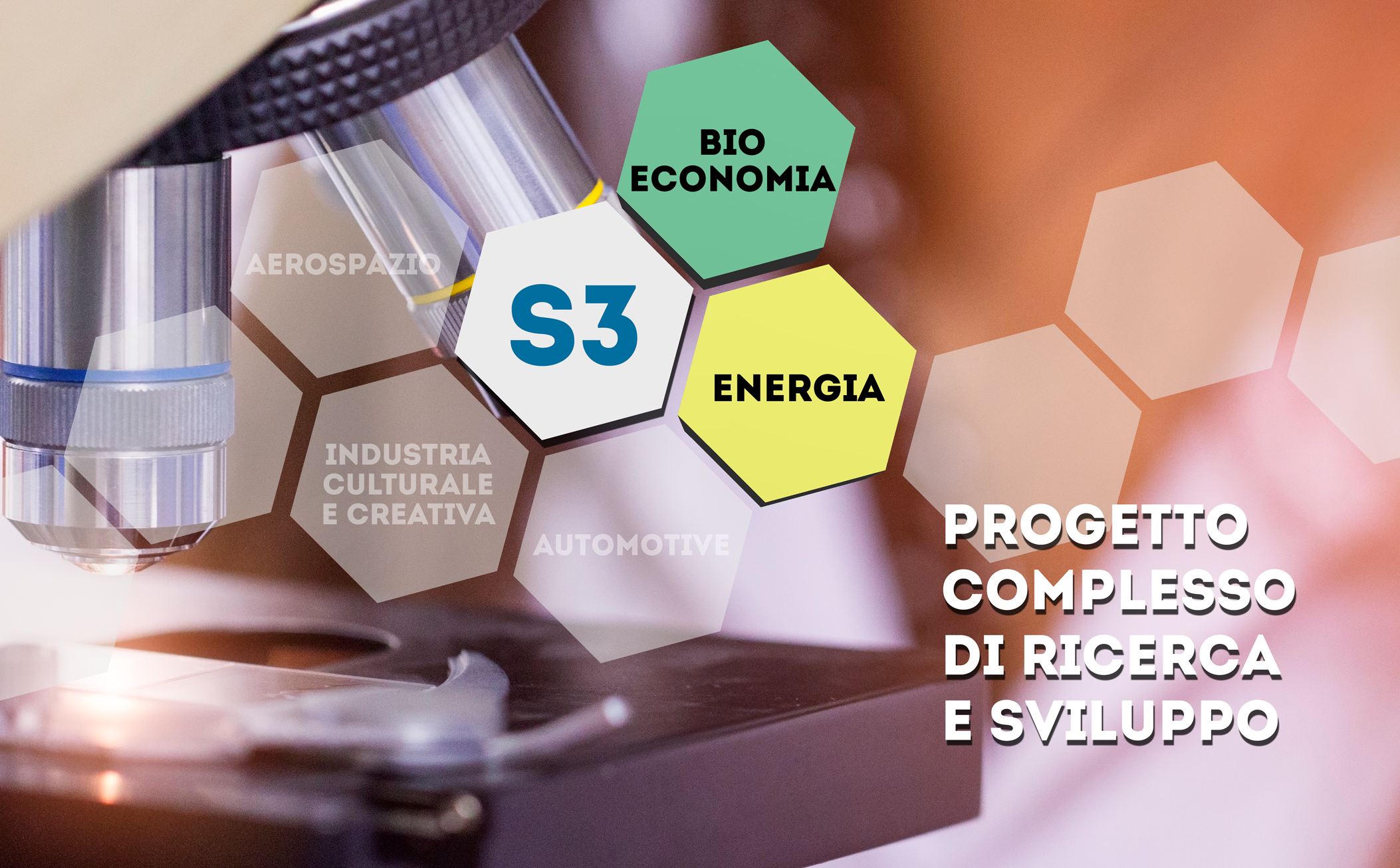 ALLEGATO 3 FORMULARIO PER IL PROGETTO DI RICERCA E SVILUPPOAVVISO PUBBLICOPROGETTI COMPLESSI DI RICERCA E SVILUPPO “CORES”Aree tematiche “Energia e “Bioeconomia”Indice1.	Informazioni generali sul progetto	32.	Descrizione del progetto	33.	Descrizione dei partecipanti	54.	Piano di attività	55.	Risorse Umane	76.	Cronoprogramma delle attività	77.	Piano finanziario	88.	Scheda sintetica del progetto	10Informazioni generali sul progettoDescrizione del progettoraDescrizione dei partecipantiRiportare le informazioni di seguito richieste per ciascun partecipantePiano di attivitàElencare i workpackage (WP) del progetto:Fornire una descrizione dettagliata per ciascun WP elencato nella tabella precedente, fornendo le informazioni di seguito richieste.Risorse UmaneRiportare nel prospetto allegato tutte le risorse umane necessarie per l’attuazione del progetto di ricercaRiportare nel prospetto allegato tutte le risorse umane necessarie per l’attuazione delle attività di esercizio sperimentaleCronoprogramma delle attivitàPiano finanziarioPiano finanziario complessivo per voce di spesaPiano finanziario complessivo per fonte di finanziamentoPiano finanziario per partecipante:Cronoprogramma di spesa per annualitàScheda sintetica del progettoInformazioni generali sul progettoInformazioni sui beneficiari Piano finanziario del progettoTitolo del progettoInserire il titolo del progetto e l’eventuale acronimoCoerenza con la Smart Specialization Strategy Indicare l’area di specializzazione e la relativa traiettoria tecnologica e descriverne la coerenza.  Indicare le eventuali Tecnologie Abilitanti Chiave (KETs) su cui il progetto impatta.DurataIndicare la durata in mesi del progetto.Sede realizzativa del progettoIndicare la/e località/i, la/e sede della struttura/e dove sarà/saranno  realizzata/e le attività di progetto Descrizione degli obiettivi generali e specifici del progettoDescrizione dettagliata degli obiettivi generali e specifici perseguiti dal progettoRilevanza del progetto propostoDescrizione dettagliata ed analisi del problema oggetto del progetto propostoNovità, originalità e utilità dei risultati perseguitiEvidenziare la novità, originalità delle competenze acquisibili con il progetto in riferimento allo stato dell’arte delle conoscenze e delle tecnologie relative al settore/ambito di interesse.Descrivere il contributo del progetto alla soluzione di problematiche di ricerca e sviluppo del settore/ambito di riferimento, sviluppo di metodologie avanzate, articolazione e integrazione delle competenze delle strutture scientifico-tecnologiche pubblico-provate coinvolte nel progettoIndicare l’utilità delle conoscenze acquisibili per innovazioni di prodotto/processo/servizio che accrescono la competitività e favoriscono lo sviluppo dei proponenti e/o del settore di riferimento.Target groups e beneficiari ultimiDescrizione dettagliata dei target groups e dei beneficiari ultimi del progettoCoerenza tra gli obiettivi del progetto e quelli del PO FESR Basilicata 2014-2020Descrizione della coerenza tra gli obiettivi del progetto e quelli del PO FESR Basilicata 2014-2020 in particolare dell’obiettivo specifico 1B.1.2 “Rafforzamento del sistema innovativo regionale e nazionale” e dell’azione 1B.1.2.2 ““Supporto alla realizzazione di progetti complessi di attività di ricerca e sviluppo su poche aree tematiche di rilievo e all’applicazione di soluzioni tecnologiche funzionali alla realizzazione delle strategie di S3”Descrizione e quantificazione dei risultati attesiDescrivere in che modo le conoscenze acquisibili potranno essere utili per innovazioni di prodotto/processo/servizio che accrescano la competitività e favoriscano lo sviluppo dei soggetti proponenti. Indicare inoltre i risultati finali di tipo scientifico, tecnologico e industriale che la ricerca si ripromette di raggiungere attraverso metodologie e criteri di tipo esclusivamente tecnico. Fornire un insieme di indicatori per la quantificazione dei risultati attesi. Tali indicatori devono essere messi in relazione con gli obiettivi specifici individuati e fornire informazioni sui cambiamenti attesi ad esempio a livello di costi di produzione, capacità o prestazioni dei beneficiari diretti. Questi indicatori possono essere di natura fisica o finanziaria ma, comunque, misurabili.Output del progettoElencare e descrivere gli output previsti dal progetto in termini di prototipi, nuovi processi, soluzioni tecnologiche, etc.Ricadute industriali del progetto Descrivere l’impatto del progetto in termini di Ricadute industriali delllo stesso e della sua capacità di accrescere la competitività e lo sviluppo dei soggetti del Raggruppamento (es.: effetti indotti sulla catena produttiva/distributiva e di vendita nonché nell’organizzazione interna dell’impresa)Tutela e valorizzazione dei risultati del progettoIndicare le azioni che si intendono realizzare per la tutela e la valorizzazione dei risultati conseguiti durante lo sviluppo del progettoSinergie con altre azioniDescrizione del collegamento del progetto proposto con altre azioni già realizzate da uno o tutti i partner del progettoProiezione internazionale del progetto candidatoDescrizione delle possibili sinergie del progetto con altre azioni in corso di attuazione da parte dei componenti del partenariato nel quadro di altri programmi europeiCoerenza con i principi orizzontali europeiDescrizione della rilevanza e del contributo del progetto al rispetto degli obiettivi orizzontali europei (sviluppo sostenibile, pari opportunità e non discriminazione, parità tra uomini e donne) Rispondenza ai criteri di sostenibilità ambientaleDescrizione della rispondenza del progetto ai criteri di sostenibilità ambientali in termini tra l’altro, di sviluppo di prodotti/processi che possono apportare concreta riduzione di impatti ambientali rispetto alle tecnologie e processi tradizionali.Grado di fattibilità industrialeDescrizione del livello di maturità industriale delle tecnologie che si intendono raggiungere con descrizione delle fasi di sviluppo e realizzativePartecipanteInserire il nome del partecipante, sede, sito webNatura giuridicaRiportare la natura giuridicaReferente di progettoNome, cognome, qualifica, email, telefonoRuolo nel progetto Descrizione del ruolo nel progetto con identificazione del contributo specifico al raggiungimento degli obiettiviEsperienze precedentiDescrizione delle precedenti esperienze nel settore di intervento del progetto con particolare riferimento con particolare riferimento ad attività su mercati internazionali coerenti con gli obiettivi dell’AvvisoN. WPTitolo WPWP1WP2…WP1 (titolo)WP1 (titolo)WP1 (titolo)WP1 (titolo)WP1 (titolo)WP1 (titolo)Soggetto responsabile dell’attuazioneDescrizione generale del WPObiettiviDescrizione dettagliata delle attività previsteRisultati attesiOutput previstiRisorse umane impegnateRisorse umane impegnateRisorse umane impegnateRisorse umane impegnateRisorse umane impegnateRisorse umane impegnateQualificaFascia di costoN. risorse umane per qualificaN. ore totaliN. ore totaliResponsabile del WPResponsabile del WPResponsabile del WPPartecipante 1Partecipante 1Partecipante 1Partecipante …Partecipante …Partecipante …QualificaFascia di costoN. risorse umane per qualificaN. ore totaliQualificaFascia di costoN. risorse umane per qualificaN. ore totaliWPAnno 1Anno 1Anno 1Anno 1Anno 1Anno 1Anno 1Anno 1Anno 1Anno 1Anno 1Anno 1WPM1M2M3M4M5M6M7M8M9M10M11M12WP1WP2…WPAnno 2Anno 2Anno 2Anno 2Anno 2Anno 2Anno 2Anno 2Anno 2Anno 2Anno 2Anno 2WPM1M2M3M4M5M6M7M8M9M10M11M12WP1WP2…WPAnno 3Anno 3Anno 3Anno 3Anno 3Anno 3Anno 3Anno 3Anno 3Anno 3Anno 3Anno 3WPM1M2M3M4M5M6M7M8M9M10M11M12WP1WP2…Voce di spesaRicerca IndustrialeSviluppo SperimentaleTotalePersonale€ …€ …€ …Spese per strumentazione e attrezzature€ …€ …€ …Costi relativi a immobili e terreni € …€ …€ …Servizi di consulenza€ …€ …€ …Servizi di ricerca€ …€ …€ …Costi per l’acquisizione di brevetti€ …€ …€ …Spese di tutela dei diritti di proprietà intellettuale€ …€ …€ …Spese per la diffusione e il trasferimento dei risultati del progetto€ …€ …€ …Altri costi di esercizio€ …€ …€ …Spese indirette€ …€ …€ …TOTALE€ …€ …€ …Fonte di finanziamentoRicerca Industriale% di cofinanziamentoSviluppo Sperimentale% di cofinanziamentoPO FESR Basilicata 2014-2020€ …€ …Cofinanziamento del beneficiario€ …€ …TOTALE€ …100%€ …100%Partecipante: …Partecipante: …Partecipante: …Partecipante: …Categoria di spesaRicerca IndustrialeSviluppo SperimentaleTotalePersonale€ …€ …€ …Spese per strumentazione e attrezzature€ …€ …€ …Costi relativi a immobili e terreni € …€ …€ …Servizi di consulenza€ …€ …€ …Servizi di ricerca€ …€ …€ …Costi per l’acquisizione di brevetti€ …€ …€ …Spese di tutela dei diritti di proprietà intellettuale€ …€ …€ …Spese per la diffusione e il trasferimento dei risultati del Progetto€ …€ …€ …Altri costi di esercizio€ …€ …€ …Spese indirette€ …€ …€ …TOTALE€ …€ …€ …1° anno2° annoTotaleTotale budget di progetto€ …€ …€ …Titolo del progettoInserire il titolo del progetto e l’eventuale acronimoAbstractDescrivere il progetto che si intende realizzareTarget groups e beneficiari ultimiOutput del progettoRisultati Principali attivitàDurataIndicare la durata in mesi del progettoPartecipanteInserire il nome del partecipante, sede, sito webReferente di progettoNome, cognome, qualifica, email, telefonoRuolo nel progetto Descrizione del ruolo nel progetto con identificazione del contributo specifico al raggiungimento degli obiettiviFonte di finanziamentoRicerca IndustrialeSviluppo SperimentaleTotalePO FESR Basilicata 2014-2020€ …€ …€ …Cofinanziamento del beneficiario€ …€ …€ …TOTALE€ …€ …€ …